忻政函〔2022〕60号 忻州市人民政府关于繁峙至五台高速公路项目实施机构的批    复忻州市交通运输局：你局《关于确定繁峙至五台高速公路项目实施机构的请示》（忻交〔2022〕31号）已收悉。现批复如下：繁峙至五台高速公路建设项目属特许经营项目，根据我市实际，采用PPP模式组织建设，市政府授权你局作为该项目的实施机构，负责项目准备、实施、监管、移交等工作。请按照国家现行相关法律、法规要求，合法、规范、有序组织相关工作。                        忻州市人民政府                              2022年8月4日        （此件公开发布）  忻州市人民政府办公室                      2022年8月4日印发                                                      共印15份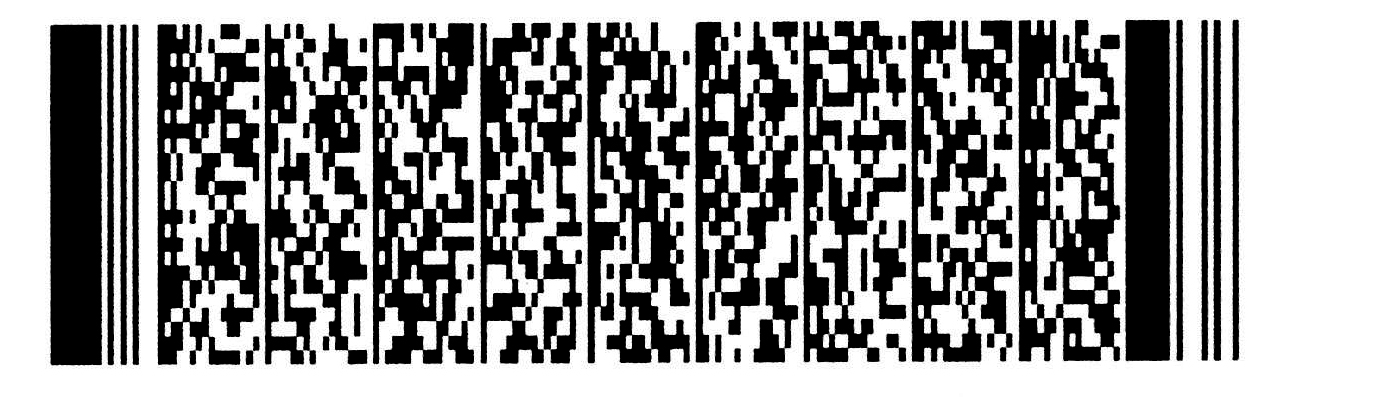 